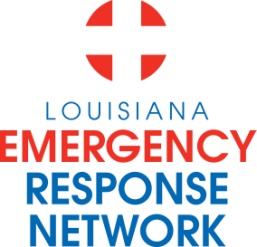 Louisiana Emergency Response NetworkBoard MeetingMay 16, 2013    2:00pm – 4:00pmLocation:	Louisiana Emergency Response Network - Headquarters               14141 Airline Hwy, Suite One, Suite B Baton Rouge, LA 70817AGENDA1.       Welcome and Introduction of New and Current LERN Board Members   2.        Roll Call and Establish a Quorum3.       Approval of Agenda 4.       Approval of Minutes of March 21st Board Meeting5.       LERN Business:           Executive Director Report			              P. Hargrove- DHH 5 Year Plan Documentb.   Ratification of Commission Members		              P. Hargrovec.   Communication Center				              C. Barrett       - discussion related to routing prisoners       - discussion related to routing stroke/STEMId.  STEMI – Present Protocol:			              Y. Legendre	- STEMI protocol for patients self-presenting            To STEMI Referral Centere.  STEMI and Stroke White Papers		              P. Hargrove                                      f.   Senate Bill 198: LERN/BEMS Integration                          P. Hargroveg.   Budget/Finance					P. Sullivan/C. Barr        - Senate Finance Committee/Explanations of 	   Major reductions/additions h.  LERN Medical Director Report			               R. Coscia, MD		        i.  Hartford Paper/Chairman’s Closing Remarks                    N. McSwain, MD   	 6.         Public Comment 7.          Adjournment       BOARD RETREAT DATE – July 19th and 20th, 2013 To be determined